Activité 1 – La structure du poèmeEn binôme, examinez la structure du poème, sans le lire.1. Quels détails de ponctuation remarquez-vous ?……………………………………………………………………………………………………………………………………………………………………………2. Que remarquez-vous sur la forme et les rimes de ce poème ?……………………………………………………………………………………………………………………………………………………………………………………………………………………………………………………………………………………………………………………………………………………………………………………………………………………………………………………………………………………………………………………………………...Activité 2 – Le titre En binôme, regardez le titre et répondez aux questions suivantes :a.	Selon vous, on va parler de qui dans ce poème ? ……………………………………………………………………………………………………………………………………………………………………………b. 	Pourquoi Laura emploie-t-elle l’article indéfini UNE dans le titre au lieu de l’article défini LA ?…………………………………………………………………………………………………………………………………………………………………………………………………………………………………………………………………………………………………………………………………………………………Activité 3 – Les mots du poèmeAprès avoir lu le poème, répondez individuellement aux questions à choix multiple.Cochez la bonne réponse. Il y a UNE seule réponse.1.	« … virevoltait» c’est … :2.	« … au gré de» c’est … :3.	«… le tison ardent» c’est … :4.	« … nos dérives » c’est … :5.	« … en terre divine» c’est … :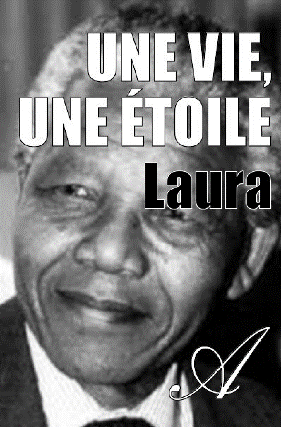 Activité 4 – Le ton du poème4.1	Mettez les mots ci-dessous dans la bonne colonne :un murmure d’étoile		les nuages de nos dérives	poussière d’ombre et de lumière                                                                                                                                                                                                                             un souffle éternel		danse l’espoir			le silence dessinedécline				virevoltait			un arc-en-ciel4.1.1	Qu’est-ce que vous remarquez ?……………………………………………………………………………………………………………………………………………………………………………4.1.2	Quel est le ton de ce poème ?……………………………………………………………………………………………………………………………………………………………………………4.1.3 	Quel type de poème Laura a-t-elle écrit le 15 décembre 2013, dix jours après la mort de Nelson Mandela ?Un acrostiche           B.  Un sonnet         C.   Une élégie            D.  Un éloge    Activité 5 – Champs lexicaux Trouvez les mots du poème qui appartiennent aux champs lexicaux suivants :Activité 6 – CompréhensionRépondez aux questions suivantes.6.1	À qui appartient la “voix légère” ?……………………………………………………………………………………………………………………………………………………………………………6.2	Pourquoi Laura parle-t-elle d’un “tison” et pas d’un feu ?……………………………………………………………………………………………………………………………………………………………………………6.3	 “Sous le tison ardent de ses accords” (v. 3) suggère que/qu’ ....6.4	“L’horizon se teintait de vie et d’or.” (v. 4) Expliquez ce vers, en utilisant vos propres mots.…………………………………………………………………………………………………………………………………………………………………………………………………………………………………………………………………………………………………………………………………………………………6.5	Regardez la deuxième strophe qui décrit la “voix légère” en utilisant seulement les noms.	Cochez les sept adjectifs ci-dessous qui décrivent cette voix. vivante arrogante douce inspirante parfaite créative impatiente sage dure lumineuse6.6       Pourquoi Laura demande-t-elle à Mandela de porter sa “parole en terre divin” ?………………………………………………………………………………………………………………………………………………………………………………………………………………………………………………………………………………………………………………………………………………………………………………………………………………………………………………………………………………………………………………………………………6.7       “Le silence dessine un arc-en-ciel” (v15).6.7.1	Que symbolise l’arc-en-ciel dans le poème ?			……………………………………………………………………………………………………………………………………………………………………………	6.7.2	Quelle est la figure de style utilisée dans ce vers ?……………………………………………………………………………………………………………………………………………………………………………6.7.3	Pourquoi le silence dessine-t-il l’arc-en-ciel ?…………………………………………………………………………………………………………………………………………………………………………………………………………………………………………………………………………………………………………………………………………………………Activité 7 – Éléments stylistiquesRépondez aux questions suivantes.7.1	Dans la table ci-dessous, écrivez les modes / temps verbaux qui correspondent avec chaque strophe.Trouvez une raison pour ces changements.	7.2	“Une voix légère volait au vent         	Elle virevoltait au gré du temps”	         	Identifiez la figure de style dans ces deux premiers vers du poème.…………………………………………………………………………………………………………………………………………………………………………… 7.3	Commentez l’efficacité de cette figure de style.	   …………………………………………………………………………………………………………………………………………………………………………………………………………………………………………………………………………………………………………………………………………………………Activité 8 – Les noms de Mandela dans le poèmeCommentez la signification des noms utilisés pour faire référence à Mandela.a.	Madiba (v. 9) ………………………………………………………………………………………………………………………………………………………………………………………………………………………………………………………………………………………………………………………………………………………………………………………………………………………………………………………………………………………………………………………………………b.	Nelson (v. 16)	  ………………………………………………………………………………………………………………………………………………………………………………………………………………………………………………………………………………………………………………………………………………………………………………………………………………………………………………………………………………………………………………………………………Activité 9 – Le thème9.1	Selon vous, quelles sont les associations différentes du mot “étoile” ? En vous référant au titre et au    	poème, mentionnez au moins trois connotations.………………………………………………………………………………………………………………………………………………..…………….…………………………………………………………………………………………………………………………………………………..………….…………………………………………………………………………………………………………………………………………………..………….…………………………………………………………………………………………………………………………………………………..………….……………………………………………………………………………………………………………………………………………………………...9.2	Comment l’image de l’étoile représente-t-elle le message fondamental de Mandela ?……………………………………………………………………………………………………………………………………………………………………………………………………………………………………………………………………………………………………………………………………………………………………………………………………………………………………………………………………………………………………………………………………………………………………………………………………………………………………………………………………………………………………………………9.3	Comment le champs lexical du COSMOS, de l’activité 5, transmet-il l’idée que Mandela est un grandhéros ? ……………………………………………………………………………………………………………………………………………………………………………………………………………………………………………………………………………………………………………………………………………………………………………………………………………………………………………………………………………………………………………………………………………………………………………………………………………………………………………………………………………………………………………………9.4	Comment ce poème reflète-t-il le thème global d’Amour et Perte ?……………………………………………………………………………………………………………………………………………………………………………………………………………………………………………………………………………………………………………………………………………………………………………………………………………………………………………………………………………………………………………………………………...Une vie, une étoile, LAURAFICHE APPRENANTNiveau A2/B1A.  encerclait les nuages.B.  tournait rapidement sur soi.C.  révoltait contre l’oppression.D.  virait la girouette.A.  à la merci de.B.  à cause de.C.  à propos de.D.  à l’heure de.A.  un peu de bois du feu mourant.B.  une boisson herbale bouillante.C.  un incendie africain destructeur.D.  une puissante boisson alcoolique.A.  nos déviations.B.  nos éloignements.C.  nos égarements.D.  toutes les réponses ci-dessus.A.  à un endroit local.B.  à une habitation infernal.C.  à un lieu idyllique.D.  à un espace souterrain.MOTS POSITIFSMOTS NÉGATIFSSONCOULEURSMOUVEMENTÉLÉMENTS DE LA NATURELE COSMOSA.  autour du feu, les soldats sont tous d'accord.B.  à cause du feu mourant, le silence règne.C.  malgré le passage du temps, le message d’harmonie dure encore.D.  grâce à la passion des jeunes, le feu ne meurt pas.              STROPHE                    MODE / TEMPS VERBAL                       RAISON1234